INDICAÇÃO Nº     /2018                         Assunto: Solicito ao Senhor Prefeito Municipal que realize à supressão de árvore, localizada na Rua João Pelizer, em frente ao nº. 333, Vila Centenário, conforme especifica. Senhor Presidente:INDICO, nos termos do Regimento Interno desta Casa de Leis, ao Senhor Prefeito Municipal, que se digne em determinar ao setor competente da Administração, providências para proceder a supressão de árvore, localizada na Rua João Pelizer, em frente ao nº. 333, Vila Centenário, tendo em vista que a árvore está estourando o calçamento da residência, e exageradamente inclinada para o lado da rua. SALA DAS SESSÕES, 04 de dezembro de 2018.DEBORAH CASSIA OLIVEIRAVereadora PPS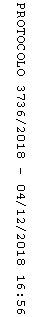 